Miércoles28de AbrilPreescolarLenguaje y ComunicaciónHistorias divertidasAprendizaje esperado: Cuenta historias de invención propia y expresa las opiniones sobre las de otros compañeros.Énfasis: Crea historias.¿Qué vamos a aprender?Crearás y contarás historias, expresarás opiniones sobre las historias de otros compañeros.Pide a tu mamá, papá o algún adulto que te acompañe en casa que te apoyen a desarrollar las actividades y a escribir las ideas que te surjan durante esta sesión.¿Recuerdas que la sesión anterior se dio la recomendación de que podías estar en pijama?En esta sesión es fiesta de pijamas y para celebrar, vas a inventar historias divertidas, pero ¿Cómo vas a inventarlas?Las vas a inventar con los libros, cuentos e historias que has leído en todas estas sesiones o con los que tengas en casa.Elige algunos libros y utiliza la imagen para crear tu historia.¿Qué hacemos?Por ejemplo, tu compañera Karla tomó de referencia 3 Libros: El misterioso caso del oso, De vuelta a casa, y El día que los crayones renunciaron, la historia que creo es la siguiente:Había una vez un oso grande, peludo y café, que estaba muy aburrido, así que decidió salir a dar un paseo por el bosque. En el camino se encontró con un crayón de color verde, que estaba muy feliz dibujando más hojas a los árboles.El oso lo miró y le dijo: ¡Sí que tienes talento! ¿Puedes ayudarme dibujando un amigo?El crayón respondió, ¿Qué tipo de amigo?Quisiera alguien que pueda estar conmigo, así, de tu color, muy divertido y sobre todo un gran amigo, contestó el oso.El crayón verde dibujó un dinosaurio y le dijo, ¿Un dinoamigo está bien?El oso respondió: No, no, sus dientes me dan terror.El crayón dibujó a un segundo amigo, dijo: Este camaleamigo, ¿Esta bien?El oso lo vio y respondió: No, no. Al cambiar de color se puede perder y yo muy triste quedaré.No te preocupes, amigo oso, tengo una gran idea, estoy seguro de que este amigo sí te gustará, dijo crayón verde. Dibujó a Marciamigo y dijo: Mira, tengo este amigo para ti. Él es muy especial y a la luna te llevará.El oso se sorprendió y se emocionó mucho. Sí, sí ¡es el amigo que estaba esperando! Muchas gracias, crayón verde.El oso y el marciano marcharon a la luna en busca de aventuras.El crayón muy preocupado quedó, porque el dinosaurio y el camaleón no encontró, así que los buscó y no descansó hasta que los encontró.Colorín colorado, este cuento ha terminado.Es una historia muy divertida, ¿Cuál fue tu parte favorita? A Karla le gustó mucho cuando el crayón intentó ayudar al oso dibujando amigos para él.¿Te acuerdas del personaje principal? ¿Cómo era? ¡Era grande, peludo y café! ¿Qué quería el oso? Quería tener un amigo para divertirse porque estaba aburrido.Otra propuesta para inventar tu historia, elige una palabra de cada libro y con esas palabras puedes inventar una historia, es una forma diferente de inventar historias.Enrique tu compañero, eligió 3 cuentos: Cómo atrapar una estrella y la palabra que el utilizo es playa, del cuento Perdido y encontrado la palabra es Pingüino y del cuento El corazón y la botella la palabra que utilizo para su historia es botella. Y la historia que creo es la siguiente:Érase una vez un pingüino que estaba cansado de vivir en el polo norte porque hacía mucho frío.Estaba cansado de patinar y comer peces congelados, así que hizo un plan y decidió mudarse a una hermosa playa.Se imaginaba tomando el sol, refrescándose con rica agua de coco, nadando y surfeando en las olas.Así que tomó sus maletas, metió sus juguetes favoritos, la foto de sus amigos y dejó una nota diciendo que se iría a vivir a la playa, ya que no le gustaba el frío. Y se fue sin despedirse de nadie.Al llegar a la playa se maravilló con todo lo que veía. Nadó, tomó el sol, se refrescó con agua de coco; construyó un castillo con la arena, comió un delicioso pescado a la plancha, al pasar los días se dio cuenta de que, aunque estaba muy contento en la playa, extrañaba mucho a sus amigos.Una tortuga que paseaba por ahí, lo vio triste y decidió ayudarlo; le dijo (con tono costeño) hola amigo, ¿Qué te sucede?El pingüino, muy triste, respondió: Extraño a mis amigos, la vida en la playa es muy bonita y divertida, pero con mis amigos estaría genial, estoy pensando enviarles un mensaje en esta botella.¡La tortuga se sorprendió! y dijo: (desanimada) ¡No! Esa no es una buena idea; la botella contamina el mar.El pingüino le preguntó, ¿Qué me recomiendas?La tortuga le dijo: No te preocupes, mis amigos y yo podemos ayudarte a enviar el mensaje.El pingüino ¡saltó de emoción! y el mensaje transmitió.¡Todo el océano se enteró y hasta el polo norte el mensaje llegó! Los pingüinos, al enterarse, a la playa decidieron marcharse.Fin¿Cuál fue tu parte favorita? Para la mamá de Enrique su parte favorita fue cuando la tortuga le ayudó al pingüino llevando el mensaje a sus amigos al polo norte.Escucha el siguiente video, se llama “Remix de cuentos”. Remix quiere decir mezcla, es una mezcla de cuentos. Pueden solicitar a un adulto que te ayude a preparar o que te prepare colación con tu fruta favorita para disfrutar el video.Un día en Once Niños. Remix de cuentos.https://www.youtube.com/watch?v=lH1jlZ2Y5pU&feature=youtu.be¡Qué divertida mezcla! Alan y Staff son grandes cuenta cuentos, tienen una gran imaginación para inventar historias a partir de otros cuentos.Antes de continuar bailar y a cantar la siguiente canción que se llama “La imaginación”.Audio La Imaginación.https://aprendeencasa.sep.gob.mx/multimedia/RSC/Audio/202104/202104-RSC-g5WyTrGucJ-P_31.62Laimaginacion.m4a¡Es divertida la imaginación! como lo menciona la canción ¡Es un verso sin esfuerzo!El Reto de Hoy:Observa la lámina de Primer grado “Había una vez”.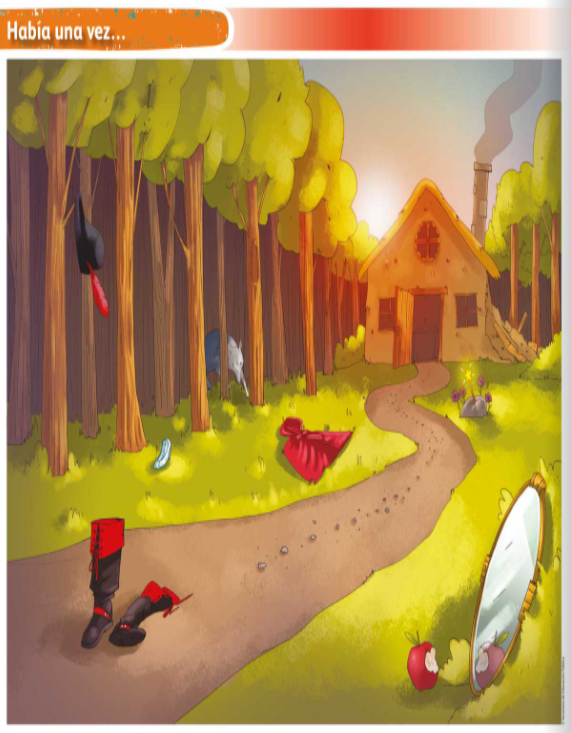 ¿Qué personajes aparecen?Invita a tu familia, armen una pijamada y diviértanse inventando historias únicas y divertidas, así como lo hicieron tus compañeros Karla y Enrique en esta sesión.Puedes aprovechar este y otros momentos para echar a volar la imaginación. Si te es posible consulta otros libros y comenta el tema de hoy con tu familia. ¡Buen trabajo!Gracias por tu esfuerzo.Para saber más:Lecturas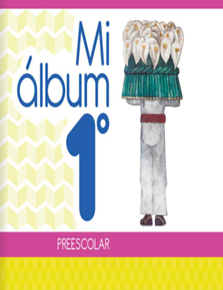 https://libros.conaliteg.gob.mx/20/K1MAA.htm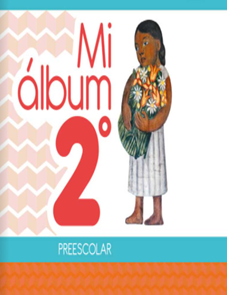 https://libros.conaliteg.gob.mx/20/K2MAA.htm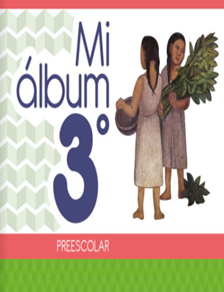 https://libros.conaliteg.gob.mx/20/K3MAA.htm